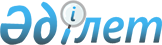 О внесении изменений и дополнений в решение 3 сессии Петропавловского городского маслихата от 15 декабря 2007 года N 6 "О правилах благоустройства и охраны зеленых насаждений в городе Петропавловске"
					
			Утративший силу
			
			
		
					Решение маслихата города Петропавловска Северо-Казахстанской области от 18 января 2008 года N 8. Зарегистрировано Управлением юстиции города Петропавловска Северо-Казахстанской области 31 января 2008 года N 13-1-112. Утратило силу - решением маслихата города Петропавловска Северо-Казахстанской области от 18 сентября 2012 года N 3

      Сноска. Утратило силу - решением маслихата города Петропавловска Северо-Казахстанской области от 18.09.2012 N 3      На основании статьи 28 Закона Республики Казахстан от 24 марта 1998 года N 213 "О нормативных правовых актах" Петропавловский городской маслихат РЕШИЛ: 



      1. Внести в решение 3 сессии Петропавловского городского маслихата от 15 декабря 2007 года N 6 "О Правилах благоустройства и охраны зеленых насаждений в городе Петропавловске" следующее изменение: 

      пункты 70,73 исключить. 



      2. Настоящее решение вводиться в действие по истечении десяти календарных дней после его первого официального опубликования.      Председатель                             Секретарь

      сессии городского маслихата            городского маслихата 
					© 2012. РГП на ПХВ «Институт законодательства и правовой информации Республики Казахстан» Министерства юстиции Республики Казахстан
				